Nachwuchskurs 300m – Sommer 2024Die Schützengesellschaft Wetzikon führt diesen Swissshooting (Bundesamt für Sport BASPO) Kurs auf die Distanz 300m durch (mindestens 3 Teilnehmer). 
Ab dem 10. Altersjahr und wenn du genügend kräftig bist, startest du mit dem Sturmgewehr 90. Mit 15 wechselst du dann auf das Standard-Gewehr.Standort ist der Schiessstand Erlosen in Wetzikon. 
Die Kursdaten sind grundsätzlich die gleichen, wie die vom Jungschützenkurs. Alle Kursdaten bekommst Du am ersten Kurstag.Mehr Informationen (Kursdaten, Informationen für deine Eltern usw.) findest du unter www.sgwetzikon.ch unter „Kurse“. Für weitere Fragen zu diesem Kurs melde dich einfach per Email.
Anmeldeschluss ist der 2. März – Die allerletzte Möglichkeit doch noch am Kurs teilnehmen zu können ist, wenn du am Dienstag 16. März um 10:00 Uhr im Schützenhaus Erlosen, (Anfahrtsplan siehe Internet) erscheinst (Anmeldung mit Talon oder online via Websites). Dieser Kurs kostet sFr. 100.- . Dieser Betrag wird am Anfang vom Kurs eingezogen. Wir freuen uns, dich zum Kurs begrüssen zu dürfen! Freunde und Kollegen, die mitmachen möchten, sind ebenfalls herzlich eingeladen.Die Kontaktadresse für diesen 300m Nachwuchskurs ist:
  Werner Christoffel
  Tändelistrasse 5
  8620 Wetzikon
  Tel: 079 252 91 71
  sg.wetzikon@bluewin.chFreundliche Grüsse,  	Deine Trainer und BetreuerIch melde mich an für den Jungschützenkurs 2024 
Bitte Anmeldung ausgefüllt per Post oder via Mail zustellen an eine der Kontaktadressen.  Swisssshooting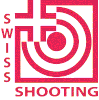                      SG Wetzikon 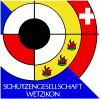 Name, VornameGeburtsdatumAHV Nummer (auf KK Kärtchen)Adresse / StrassePLZ, WohnortTelefonE-Mail